Конспект урока физики в 8 «Е» классе по теме «Количество теплоты. Удельная теплоемкость вещества». Цели урока: формирование знаний у учащихся о понятии количество теплоты как о физической величине, характеризующей процесс теплопередачи; введение понятий джоуля, калории, Ввести и выяснить физический смысл удельной теплоемкости.Задачи урока:Образовательные: научиться понимать физический смысл количества теплоты; понимать связь между количеством теплоты и энергией, массой, разницей температур тела, выяснить физический смысл удельной теплоемкости.Развивающие: планировать учебное сотрудничество с учителем и одноклассниками, слушать, вступать в диалог, формирование познавательного интереса.Воспитательные: показать применение знаний в быту и технике; воспитать трудолюбие, терпение, упорство, которые пригодятся для выполнения всякой серьезной работы, повысить трудовую и творческую активность учащихся.Тип урока. Урок изучения нового материала.Используемые технологии: здоровьесберегающие, информационно-коммуникационные, развитие исследовательских навыков, групповые.Оборудование: колба, спиртовки, термометры, вода, масло, часы;мультимедийный проектор, презентация.Ход урока.1.Приветствие. Актуализация темы урока.Учитель: Ребята, сегодня на уроке у нас много гостей, но это не должно вас смущать. Работаем в прежнем режиме, так как у нас на сегодня запланирована очень интересная работа. Начать сегодняшний урок мне хочется со слов В. Троицкого:Слайд 1:"Все уроки, как люди, похожи и разные,
Если к ним приглядеться с различных сторон:
Ведь бывают уроки, как радостный праздник,
А бывают они, как мучительный сон".- Ребята, чтобы наш урок прошел в теплой дружеской атмосфере, давайте подарим друг другу частичку тепла: потрите ладошки друг о дружку до теплого состояния. А теперь прикоснитесь к ладошкам товарища – подарите свое тепло и возьмите от него «частичку тепла»На части не делится солнце лучистое,И вечную Землю нельзя разделить,Но искорку счастья тепла золотистого.Ты можешь, ты в силах друзьям подарить.- Итак, кто же скажет какая тема урока будет у нас? О чем мы с вами сегодня будем говорить? (Ответ: о тепле)- Правильно. Сегодня на уроке познакомимся с понятием количество теплоты как мерой изменения внутренней энергии. Посмотрим, отчего зависит данная величина, и как можно ее рассчитать. Выясним физический смысл удельной теплоемкости вещества..- Прежде чем изучать новую тему, давайте вспомним какую тему мы изучали с вами на прошлом уроке? (Ответ: «Тепловые явления»)К этому уроку у вас на столах лежат: рабочая карта урока, задания  на карточках и оборудование для экспериментальных задач.А девизом нашего урока будут слова из античного афоризма: «Незнающие пусть научатся, а знающие вспомнят еще раз » 2.Актуализация опорных знаний учащихся в ходе решения качественных задач.Итак, ребята, мы с вами вспомнили, чем занимались на последних уроках. Давайте теперь наши знания определений различных понятий представим в виде таблицы. Слайд 2:Я предлагаю вам решить задачи. СЛАЙД 3.1.Почему шерсть, пух, мех и другие пористые тела обладают плохой теплопроводностью?2. Если температура в комнате 16 0С, то нам не холодно, но если войти в воду, температура которой 20 0С, то мы ощущаем довольно сильный холод. Почему? Вода обладает лучшей теплопроводностью, чем воздух. Поэтому энергия нашего тела передается воде лучше, чем воздуху3. Приведите примеры тел, излучающих энергиюСолнце, камин, электрическая плитка, земля, тело человека4. Почему фруктовые сады не рекомендуется разводить в низинах? Холодный воздух более плотный, поэтому он скапливается в низинах, бывают чаще заморозки5. Почему конвекция не может происходить в твердых телах? . Конвекция – это теплообмен, осуществляемый потоками или струями вещества, что невозможно в твердыз телах6. Почему грязный снег в солнечную погоду тает быстрее, чем чистый?Тела с темной поверхностью лучше поглощают и лучше излучают энергиюОЦЕНКА3. Исследовательское заданиеРабота в группах -  решение экспериментальной задачиСлайд 4 «Какой вид теплопередачи имеет место при данном измерении»?Заполнить таблицу1. Измерить температуру воздуха в непосредственной близости обоснования стакана, сбоку. Ответ: Излучение, т.к. между термометром и стаканом имеется воздух, обладающий плохой теплопроводностью, и теплопроводности быть не может. Конвекция же происходит снизу вверх.2. Измерить температуру воздуха над стаканом, на расстоянии около . Ответ: Конвекция, т.к. тепло от горячей воды передается потоками воздуха снизу вверх.3.Измерить температуру воды в стакане. Ответ: Теплопроводность, т.к. теплопередача происходит при непосредственном контакте.Учитель: Мы с вами применили все виды теплопередачи для измерения температуры воздуха и воды.(Спрашиваю двух-трех человек по одному столбцу заполненной таблицы с обоснованием)Оцените свою работу по трехбалльной системе, за каждый правильный ответ один балл, и занесите балл в карту самооценки.4. Изучение нового материалаПроцесс совершения механической работы и процесс теплопередачи имеют общий признак – изменяют внутреннюю энергию тела.Посмотрите внимательно на схему и выделите главное, существенное. Слайд 5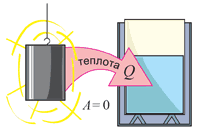 Меру изменения внутренней энергии путем совершения механической работы назвали работой, а меру изменения внутренней энергии в процессе теплопередачи – количеством теплоты. Дайте определение физической величине «Количество теплоты».(Ответы детей)Слайд 6Определение. Энергия, которую получает или теряет тело при теплопередаче называется количеством теплоты.Количество теплоты принято обозначать буквой Q, а поскольку она является мерой энергии, переданной телу или отданной телом, то основной единицей измерения ее является джоуль (Дж)- Существует еще одна единица измерения количества теплоты – калория (кал). Ею ученные начали пользоваться задолго до появления в физике понятия энергии.Слайд 7Калория – это количество теплоты, которое необходимо передать 1г воды для ее нагревания на 10С, т.е. 1 кал=4,2Дж.В калориях также измеряется энергетическая ценность продуктов.- Механическая работа зависит от значения силы и пути, на котором действует эта сила: A = FS. Давайте с вами ответим на вопрос: «От чего зависит количество теплоты, сообщаемое телу или отдаваемое телом?»Демонстрация 1. Нагреем на двух одинаковых спиртовках равное количество воды, взятой при разных начальных температурах.Слайд 8Вывод. Для нагревания изначально более холодной жидкости до определенной температуры понадобиться больше времени, а значит и большее количество теплоты. Чем больше разность температур Δt, тем больше требуется Q.Демонстрация 2. Нагреем на двух одинаковых спиртовках одинаковое количество воды и масла, взятых при равных начальных температурах.Слайд 9Вывод. Масло нагревается быстрее, чем вода, а значит, на количество теплоты, переданное жидкостям для нагревания их на одинаковое число градусов, влияет род жидкости. Количество теплоты Q зависит от рода вещества (c).Демонстрация 3. Нагреем на двух одинаковых спиртовках разное количество воды, имеющей одинаковую начальную температуру.Слайд 10Вывод: Температура в пробирке с меньшим количеством воды изменилась больше, хотя обе пробирке получили равное количество теплоты. Количество теплоты, необходимое для нагревания жидкости зависит от ее массы. Чем больше масса вещества m, тем больше требуется Q.Слайд 11Вывод: Количество теплоты Q зависит:От массы вещества m,От изменения температуры ΔtОт рода веществаЗависимость количества теплоты, необходимого для нагревания тела, от рода вещества характеризуется – удельной теплоемкостью  (приведем пример нагревания воды и подсолнечного масла до одной и той же температуры, взятых в равных количествах).Даем определение удельной теплоемкости (слайд 11), зависимость удельной теплоемкости (слайд 12).Рассматриваем таблицу удельных теплоемкостей (открыли учебники на странице 91 таблица 10 (слайд13  и выясняем, что означает, например запись: удельная теплоемкость меди равна               с = 400(для нагревания 1 кг меди на 1°С необходимо сообщить телу 380 Дж  теплоты)- Рассмотрев таблицу, скажите какое вещество в данной таблице имеет высокую удельную теплоемкость, а какое низкую?        - Для расчета количества теплоты, которое необходимо сообщить телу массой  m  для нагревания его от темпе6ратуры  t1 до температуры  t2, можно воспользоваться формулой (слайд 13):Q = cm(t1-t2)- Давайте выведем формулу из данной для нахождения массы вещества, если известны другие элементы, для нахождения температуры и удельной теплоемкости вещества.m=Q/(c*(t1-t2))c=Q/ (m(t1-t2))5. Закрепление изученного материала- Откройте учебнике на странице 94. Ответим на вопросы после параграфа.- Решение задачВыполним номера 3,4, 5,6 задания 23 на странице учебника 94. (По одному ученику у доски)6. Оценивание работы на уроке учащихся.7. Рефлексия: продолжи фразуСегодня на уроке я узнал …Теперь я могу …Было интересно …8. Домашнее заданиеУчебник параграф  24. Решить задачи по данной теме на копии.9. Дополнительное задание, если останется времяНа «3»Какое количество теплоты отдаст стакан горячего чая (90ºС), остывая до комнатной температуры (20ºС)? Массу чая принять равной 0.2 кг. На «4»На сколько градусов остынет вода массой 3 кг, если при этом выделится количество теплоты 630 кДж энергии? На «5»Какое количество теплоты необходимо для нагревания 2 л воды в алюминиевой кастрюле массой 0.4 кг от 200 С до 1000 С?Основные понятияОпределениеСвязь с другими величинамиОтличительные особенностиВнутренняя энергия( U,Дж)Сумма потенциальной и кинетической энергии движения молекулЗависит от массы и температуры телаТеплопроводностьпередача внутренней энергии от одной части тела к другой при непосредственном контактене происходит переноса веществаКонвекцияИзлучениеперенос энергии струями жидкости или газаПеренос энергии электромагнитной волнойНе может происходить в твердых телахПроисходит в вакууметеплопроводностьконвекцияизлучение